 	Pudding Norton & Testerton Parish Council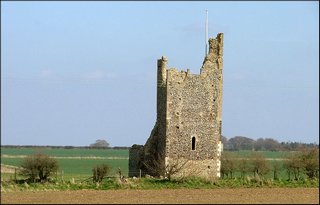 Annual Parish Meeting MinutesThursday 9 June 2022, 6pm, The GallowParish Councillors present: Patrica Ainger (Chairman), Vivien Woods, Nigel Housden (District & Parish Councillor), Tom FitzPatrick (County Councillor).  Also in attendance: Jodie Bond (Parish Clerk), there were no members of the public.1.	Chairman’s welcome and introductionThe Chairman welcomed all those present and proceeded to thank all members and the Clerk for their continued help and support throughout the year.2. 	To approve the minutes of the meeting held on  6 May 2021The minutes were approved without amendment and signed by the Chairman as a correct record.	To hear from:3.	NCC & NNDC Councillors, if in attendanceCounty Councillor - Tom FitzPatrickThe County Council report included updates on Covid, rural transport and carbon cutting, reducing school zones to 20mph, Rise Up program for schools and academies, fire and rescue service, carers week and other topics. Full details of all topics can be found on the County Council website www.norfolk.gov.uk.  Reports received will be made available via our website.Cllr Housden asked whether there was funding available for the planned cycling route from Kings Lynn to Norwich along old railway lines, Cllr FitzPatrick advised that there is some funding available and further funding will be sought and discussions with affected landowners will be required.  Cllr Housden suggested visiting schools and promoting cycling to encourage more children to ride to school.  Cllr FitzPatrick advised that many parents drive their children to school over concerns with stranger danger.District Councillor – Nigel HousdenCllr Housden reported that the Parklands sale has moved forward with there being a successful bidder and after shortlisting NNDC will proceed with the bidder. It was advised that a list of issues from the site that require attention is collated and sent to NNDC before the sale. Cllr Woods asked whether the profit from the eventual sale could be ringfenced for the benefit of the local community.  Cllr FitzPatrick suggested that it could be proposed and to consider setting up a hardship fund or similar with these funds.4.	Receive any other reports from Parish Organisations	There were none.5.	To hear from members of the publicThere were none.The Chairman thanked everyone for attending and closed the meeting at 7pm.Signed by Chairman: ................................................................... Date: ...........................................